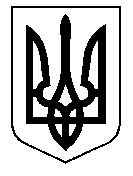 У К Р А Ї Н А Кам'янсько-Дніпровська міська радаКам’янсько-Дніпровського району Запорізької областіДвадцята сесія восьмого скликанняР І Ш Е Н Н Я23 листопада 2018 року               м. Кам’янка-Дніпровська                 №  15Про надання дозволу на  безкоштовну передачу майна  з балансу відділу культури та туризму виконавчого комітету Кам’янсько-Дніпровської міської ради на баланс відділу освіти, молоді та спорту виконавчого комітету Кам’янсько-Дніпровської міської ради     Керуючись ст. 26 Закону України «Про місцеве самоврядування в Україні», з метою ефективного використання та зберігання комунального майна,  розглянувши лист-клопотання начальника  відділу культури та туризму виконавчого комітету Кам’янсько-Дніпровської міської  ради від            14.11.2018 року вх. № 4466/02-01-21, враховуючи лист - згоду  начальника відділу культури та туризму виконавчого комітету Кам’янсько-Дніпровської міської ради від 15.11.2018 року вх. № 4500/02-01-21   щодо безкоштовної передачі  майна Сільського будинку культури "Знам'янський", враховуючи пропозиції постійної комісії міської ради з питань комунальної власності, житлово-комунального господарства та благоустрою території міста, міська рада в и р і ш и л а :      1. Дати  дозвіл  на  безкоштовну передачу майна (інших необоротних матеріальних активів)  з балансу відділу культури та туризму виконавчого комітету Кам’янсько-Дніпровської міської ради на  баланс відділу освіти, молоді та спорту виконавчого комітету Кам’янсько-Дніпровської міської ради на суму 2509,00 грн (дві тисячі п'ятсот дев’ять гривень 00 копійок), згідно додатку.              2. Затвердити комісію з приймання - передачі інших необоротних матеріальних активів (далі – Комісія):                                       Голова комісії:Безкоровайна Світлана Анатоліївна - начальник відділу житлово -комунального господарства та  комунальної власності виконавчого комітету Кам’янсько-Дніпровської міської ради                                        Члени комісії: Андросова Лариса Іванівна - заступник головного бухгалтера відділу освіти, молоді та спорту виконавчого комітету Кам’янсько-Дніпровської міської ради;Вакула Маріанна Юріївна - начальник відділу освіти, молоді та спорту виконавчого комітету Кам’янсько-Дніпровської міської ради;Грицюк Андрій Іванович - начальник відділу культури та туризму виконавчого комітету Кам’янсько-Дніпровської міської  ради;Павлюк Людмила Адамівна - головний бухгалтер відділу культури та туризму виконавчого комітету Кам’янсько-Дніпровської міської  ради;3. Комісії  в термін  до 01 грудня 2018 року: -  оформити Акт приймання - передачі інших необоротних матеріальних активів  відповідно до вимог чинного законодавства; - у десятиденний термін  подати Акт приймання -  передачі інших необоротних матеріальних активів  на затвердження міському голові.4. Контроль за виконанням даного рішення покласти на начальника відділу житлово - комунального господарства та  комунальної власності виконавчого комітету Кам’янсько-Дніпровської міської ради.Міський голова                                                                           В.В. Антоненко                                                                                      Додаток                                                                                       до рішення міської ради                                                                                       від 23.11.2018 №  15                                                 Перелікінших необоротних матеріальних активів, що обліковуються на  балансі відділу культури та туризму виконавчого комітету Кам’янсько-Дніпровської міської ради та пропонуються для передачі на  баланс відділу освіти, молоді та спорту виконавчого комітету Кам’янсько-Дніпровської міської ради, а саме:Начальник відділу житлово-комунального господарства та комунальної власності                                         С.А. Безкоровайна№ п/пНайменуванняРік вводуОдин.вим.кількістьІнвентарний номерБалансова вартість1Манішка ( для футболу)2016Шт. 91140003585,002Сітка для футбольних воріт2016Шт. 111363541924,00РАЗОМ102509,00 